PENGEMBANGAN BUKU CERITA BERGAMBAR SEBAGAI MEDIA PEMBELAJARAN TEMATIK TEMA HIDUP BERSIH DAN SEHAT KELAS  II SD IT SYIFAURRAHMAHKECAMATAN PATUMBAKINDAH ANSARINPM: 181434144ABSTRAKPenelitian pengembangan ini bertujuan untuk mengembangkan buku cerita bergambar sebagai media pembelajaran tematik tema hidup bersih dan sehat yang layak digunakan untuk pembelajaran.Penelitian ini merupakan jenis penelitian pengembangan (Research and Development) dengan menggunakan model pengembangan Borg and Gall dengan 5 tahapan yaitu potensi masalah, pengumpulan data, desain produk, validasi desain, revisi produk. Peneliti melaksanakan model pengembangan Borg and Gall sampai pada tahap revisi produk.Instrumen yang digunakan untuk mengumpulkan data adalah angket atau kuesioner yang diberikan kepada validator, yaitu validator ahli media, validator ahli materi dan validator ahli pembelajaran.Berdasarkan hasil validasi dari validator ahli media, diperoleh skor sebesar 74,2 dengan kategori “layak” dan memberi catatan revisi. Setelah buku cerita bergambar tema 4 hidup bersih dan sehat direvisi, diperoleh skor sebesar88,4 dengan kategori “Sangat Layak”. Dari hasil validasi ahli materi diperoleh skor sebesar81,2 dengan kategori “Sangat Layak” dan memberi catatan revisi. Setelah buku cerita bergambar tema 4 hidup bersih dan sehat direvisi diperoleh skor sebesar86,2 dengan kategori “Sangat Layak”. Dari hasil validasi oleh validator ahli bahasa diperoleh skor sebesar 85 dengan kategori “Sangat Layak” dan memberi catatan tanpa revisi dan hasil validasi dari guru kelas II diperoleh skor sebesar 98,4 dengan kategori “Sangat Layak” dan memberi catatan tanpa revisi. Rata-rata skor yang dari hasil penilaian keempat validator ahli didapatkan skor sebesar 87,1 dengan kategori “Sangat Layak”. Disimpulkan bahwa buku cerita bergambar dengan tema hidup bersih dan sehat dengan bantuan aplikasi canva layak digunakan sebagai media pembelajaran tematik kelas II SD/MI.Kata Kunci:Media, Buku Cerita Bergambar, Hidup Bersih dan Sehat.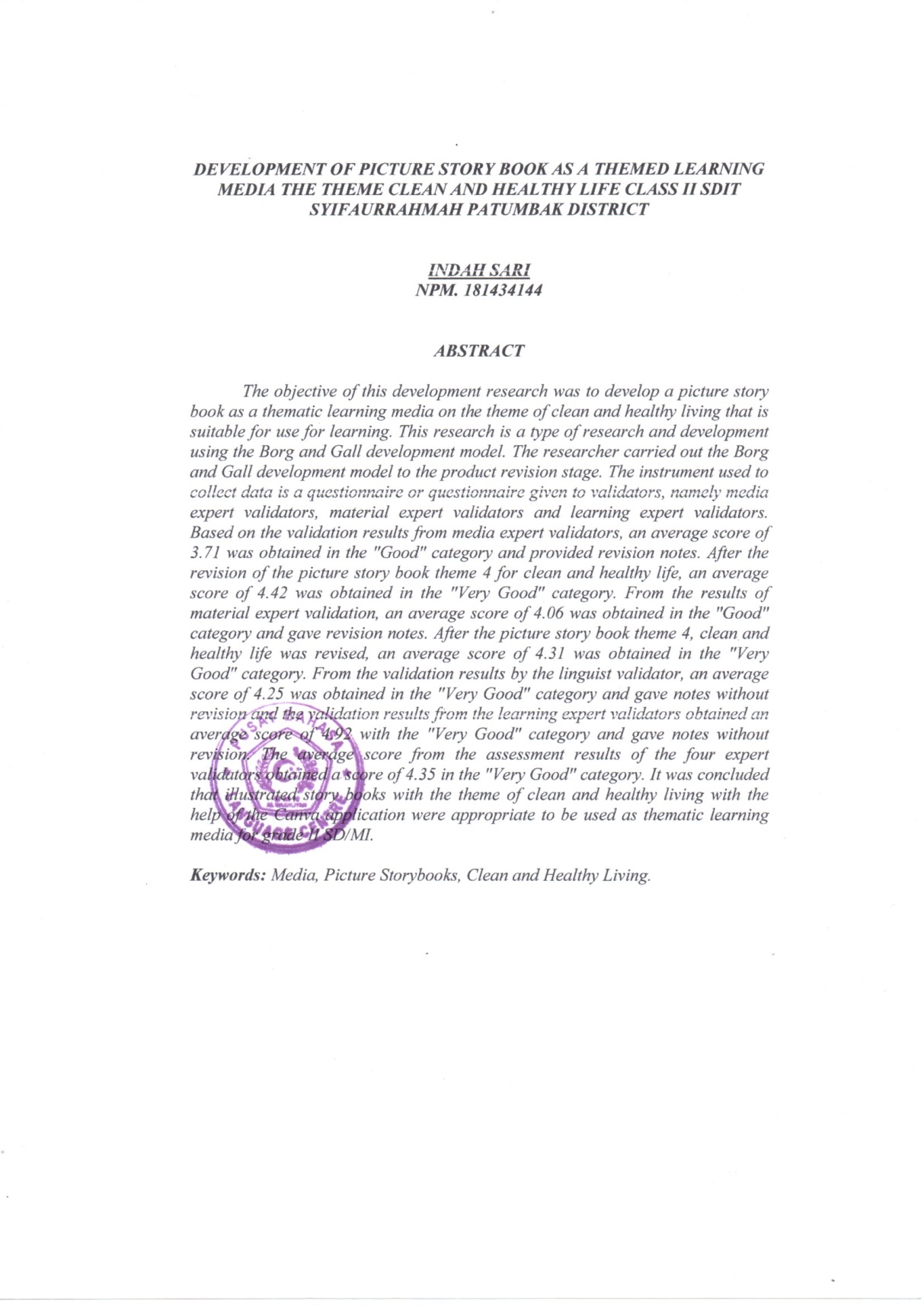 